« 08 » июля 2021 года		                                           	                    № 210«О внесении изменений в административный регламент предоставления муниципальной услуги «Выдача разрешения на строительство объекта» на территории муниципального образования п. Березовка, утвержденный Постановлением администрации поселка Березовка от 22.07.2019 № 293»	В целях приведения отдельных муниципальных нормативных правовых актов администрации поселка Березовка Березовского района Красноярского края по вопросам предоставления муниципальных услуг в соответствие с законодательством Российской Федерации, на основании ч.4, ст.7 Федерального закона от 06.10.2003 года №131-ФЗ «Об общих принципах организации местного самоуправления в Российской Федерации», на основании ст. 51 Градостроительного кодекса Российской Федерации, руководствуясь Уставом поселка Березовка, ПОСТАНОВЛЯЮ:	1. Внести в административный регламент предоставления муниципальной услуги «Выдача разрешения на строительство объекта» на территории муниципального образования п. Березовка, утвержденный Постановлением администрации поселка Березовка от 22.07.2019 № 293 следующие изменения:	1.1. Пункт 2.7.1 дополнить подпунктом 14 следующего содержания: «14) копия договора о развитии территории в случае, если строительство, реконструкцию объектов капитального строительства планируется осуществлять в границах территории, в отношении которой органом местного самоуправления принято решение о комплексном развитии территории (за исключением случаев самостоятельной реализации Российской Федерацией, субъектом Российской Федерации или муниципальным образованием решения о комплексном развитии территории или реализации такого решения юридическим лицом, определенным в соответствии с настоящим Кодексом Российской Федерацией или субъектом Российской Федерации).»2. Ответственность за исполнение настоящего постановления возложить на ведущего специалиста по вопросам архитектуры и градостроительства (Тельпухову А.В.).	3. Постановление вступает в силу после официального опубликования в газете «Пригород» и подлежит размещению на официальном сайте администрации поселка Березовка Березовского района Красноярского края www.pgt-berezovka.ru.И.о. Главы поселка                                                                     А.А. Кузнецов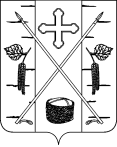 АДМИНИСТРАЦИЯ ПОСЕЛКА БЕРЕЗОВКАБЕРЕЗОВСКОГО РАЙОНА КРАСНОЯРСКОГО КРАЯПОСТАНОВЛЕНИЕ                                                    п. Березовка